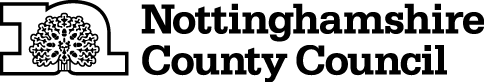 TEMPORARY CLOSURE OF FOOTPATHTHE NOTTINGHAMSHIRE COUNTY COUNCIL(SOUTHWELL FOOTPATH NO.12)(TEMPORARY PROHIBITION) CONTINUATION ORDER 2024NOTICE IS HEREBY GIVEN that the Nottinghamshire County Council HAS MADE an ORDER, under Sections 14 and 15(8) of the Road Traffic Regulation Act 1984, the effect of which will be: 	To continue the effects of THE NOTTINGHAMSHIRE COUNTY COUNCIL (SOUTHWELL PUBLIC FOOTPATH NO.12) (TEMPORARY PROHIBITION) NOTICE 2024.  	That Notice came into force on 8th March 2024.  The effects are that:-No person shall: - proceed on foot,	in the following length of Footpath at Southwell in the District of Newark and Sherwood:	Southwell Footpath No.12, where it crosses the timber footbridge over Potwell Dyke between Minster Fields and Harvey’s Field.AND NOTICE IS HEREBY FURTHER GIVEN that during the period of restriction the alternative route available for pedestrians will be as follows: -	Through the public open space and over Potwell Dyke by the concrete Occupation bridge and vice versaIT IS INTENDED that the prohibition respecting the above highway or highways will apply as follows:-	To 7th September 2024 inclusive.The Continuation Order will come into force on 29th March 2024 and any prohibition contained in the continued Order shall apply on that day and on any subsequent day or days when it shall be necessary for the prohibition to apply to enable works to be carried out and the Order shall continue in full force until the works it is proposed to carry out are completed The duration of this Order may be extended with the approval of the relevant Secretary of State.The prohibition is required to protect public safety and enable replacement of damaged footbridge.  THIS NOTICE IS DATED THIS 28TH DAY OF MARCH 2024Corporate Director of PlaceNottinghamshire County CouncilCounty HallNottingham, NG2 7QPFor more information contact the Rights of Way office on 0115 977 5680